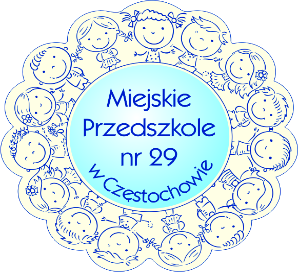 MP29.021.18.2020ZARZĄDZENIE NR 18/2020Dyrektora Miejskiego Przedszkola nr 29 w Częstochowiez dnia 28 sierpnia 2020 r.w sprawie wprowadzenia Procedury organizacji i udzielania pomocy psychologiczno – pedagogicznej w Miejskim Przedszkolu nr 29 w Częstochowie                                   Na podstawie:Ustawa z dnia 14 grudnia 2016 r. – Prawo oświatowe (Dz. U. 2020 r. poz. 910, 1378                                      z późn. zm.) Rozporządzenie Ministra Edukacji Narodowej z dnia 9 sierpnia 2017 r. 
w sprawie zasad organizacji i udzielania pomocy psychologiczno – pedagogicznej                                       w publicznych przedszkolach, szkołach i placówkach (t. j. Dz. U. 2020 r. poz. 1280                                      z późn. zm.) Rozporządzenie Ministra Edukacji Narodowej z dnia 28 lutego 2019 r. 
w sprawie szczegółowej organizacji publicznych szkół i publicznych przedszkoli (Dz. U. 2019, poz. 502, z późn.zm.)Rozporządzenie Ministra Edukacji Narodowej z dnia 25 sierpnia 2017 
r. w sprawie sposobu prowadzenia przez publiczne przedszkola, szkoły 
i placówki dokumentacji przebiegu nauczania, działalności wychowawczej 
i opiekuńczej oraz rodzajów tej dokumentacji (Dz. U. z 2017 r. poz. 1646 z późn. zm.)Rozporządzenie Ministra Edukacji Narodowej z dnia 29 sierpnia 2019 
r. zmieniające rozporządzenie w sprawie sposobu prowadzenia przez publiczne przedszkola, szkoły i placówki dokumentacji przebiegu nauczania, działalności wychowawczej i opiekuńczej oraz rodzajów tej dokumentacji (Dz. U. z 2019 r. poz. 1664 z poźn. zm.)Rozporządzenie Ministra Edukacji Narodowej z dnia 9 sierpnia 2017 r. w sprawie warunków organizowania kształcenia, wychowania i opieki dla dzieci i młodzieży niepełnosprawnych, niedostosowanych społecznie i zagrożonych niedostosowaniem społecznym                                                     (t. j. Dz. U. 2020 r. poz. 1309 z późn. zm.)Rozporządzenie Ministra Edukacji Narodowej z dnia 3 sierpnia 2018 r. w sprawie wykazu zajęć prowadzonych bezpośrednio z uczniami lub wychowankami albo na ich rzecz przez nauczycieli poradni psychologiczno-pedagogicznych oraz nauczycieli: pedagogów, psychologów, logopedów, terapeutów pedagogicznych i doradców zawodowych (t. j. 2020 poz. 1552                                         z późn. zm.)Statutu Miejskiego Przedszkola nr 29 w Częstochowie:zarządzam:§ 1.Wprowadzenie Procedury organizacji i udzielania pomocy psychologiczno - pedagogicznej Miejskiego Przedszkola nr 29 w Częstochowie.§ 2.Zarządzenie wchodzi w życie z dniem podania go do wiadomości pracowników. § 4.Traci moc Zarządzenie nr 10/2016.    § 3.Niniejsze Zarządzenie sporządzono w dwóch jednobrzmiących egzemplarzach.(-) Ewa GrygielDyrektorMiejskiego Przedszkola nr 29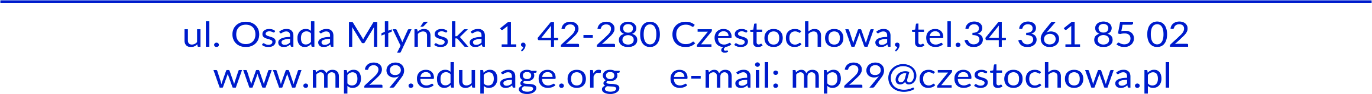 